Pýr plazivý ( Agropyron repens )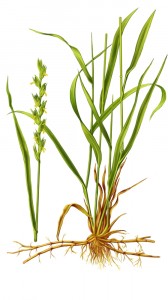 Botanické zařazení: čeleď lipnicovité ( Poaceae)Popis plevele:Biologická charakteristika: středně vysoká až vzrůstná tráva s odolnými podzemními oddenky. Oddenky jsou tvořeny  články s pupeny, krytými šupinou. Stébla  - výška až 1m, zakončena lichoklasem. Listy – sytě zelené až šedozelenéReprodukce ( rozmnožování): generativně  - délka obilky  až 7mm  + vysoká klíčivost, klíčí většinou z hloubky, v srpnu až září.vegetativně –  oddanky v polních podmínkách vysoká regenerační schopnostz 1 segmentu délky 10 cm – vytvoří až 30 oddenkůkořenový systém je mělký – ( hloubka 20 – 30 cm)  Charakteristika plevele: Vytrvalý plevel, setrvávající na stanovišti s  mohutným kořenovým systémem s vysokou regenerační schopností oddenkůVýskyt:V ČR – výskyt na 70 – 80 %  ploch orné půdyRozšíření v plodinách- výskyt n ve všech kulturních a speciálních plodináchProblematika šíření- podporuje špatná úroveň zpracování půdy                                    -minimalizace  agrotechnických zásahů                                   -u OP s vysokým zastoupením obilovinHospodářský význam:  v kategorizaci řadíme mezi skupinu 1- velmi nebezpečné pleveleŠkodlivost:Konkurenční schopnost-  vysoká, do půdy vylučuje  alelopatické látky a tím potlačuje  ostatní rostliny – je to glykosid agropyren – je uvolňován z živých i odumírajících rostlin.škodí ve všech kulturních plodináchPřípadná rezistence ( odolnost):  existují  rezistentní populace -  vůči herbidcidu glyphosate